                                                                                                                                                                                                                                                                                                                                                                                                                                                                                                                                                                                                                                                                                                                                                                                              Babette’s Kitchen Menu – Friday October 30th or Saturday October 31st.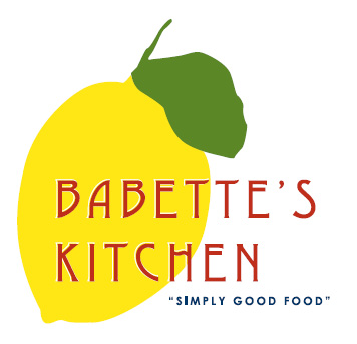 Place your order today.  Please email your orders to babetteskitchen@gmail.com. Please indicate in the first column the quantity of each item that you would like to order. Menu items are limited and might become unavailable. All orders need to be placed no later than 1 pm Wednesday.Friday Pick Up__________Saturday Pick Up_____________Name: _______________________________________           Phone number: _________________________________CC #_______________________exp________________cvv__________billing zip______________Instructions for Pick-up: Please call 845-677-8602 upon arriving at Babette’s.  Please indicate requested time of pick up. QuantityUnitMenu ItemPriceEachCauliflower Gratin$18QuartRice Noodles with Stir Fried Broccoli and Edamame$14EachSesame Crusted Ahi Tuna $12.50EachTurkey MeatloafServes 1-2$10Bakery ItemsEachCroissants$3.50EachChocolate Croissants$3.50EachCheese Danish$4.50EachPumpkin Scones with Maple Glaze$4.50EachBanana Chocolate Chip Muffin$3EachBaguette$4.00EachHalloween Decorate Texas Blondie$25EachHalloween Decorated Texas Brownie$25EachPeach Raspberry Almond Tart$3012 ozBabette’s Blend Coffee$14EachHouse Made Granola$9DozenFarm Fresh Eggs$6.50Freezer Sale – Limited ItemsEachBeef MeatloavesServes 1 – 2 (Very Limited)$10EachLarge Lasagna BologneseServes (6-9)$75